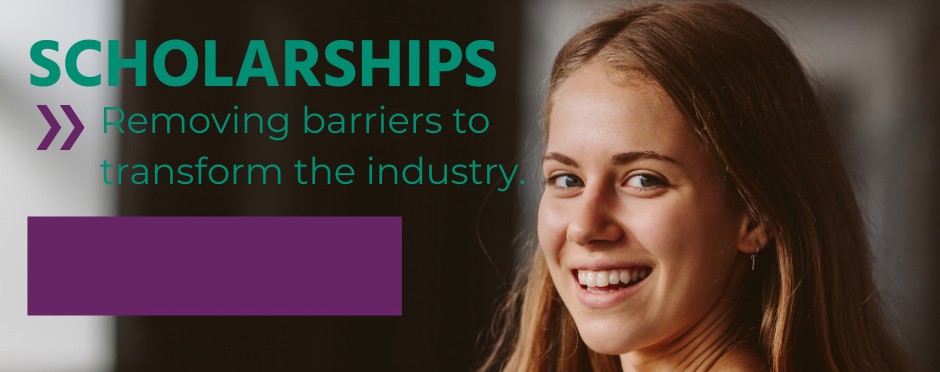 Part of the WTS goal of fostering the development of women in the transportation field can be realized by encouraging bright new professionals to undertake careers in the area of transportation. The WTS Molitoris Leadership Scholarship is awarded to women pursuing undergraduate studies in transportation or a related field who demonstrate leadership skills, ability, and interest.The purpose of the WTS Molitoris Leadership Scholarship is to motivate and reward women who demonstrate leadership in the transportation industry. The leadership, skills, and perspectives of women are essential to assure that the transportation systems of the future respond to the needs of all. Leadership does not just happen. Leaders personally invest and risk much. They must take on struggles that many would avoid and persevere to reach successful outcomes. These qualities should receive special attention in the selection of the award winner.The local WTS-CT Molitoris Leadership Scholarship is $1,000. The minimum criteria for selection are:GPA of 3.0 or higher.Currently enrolled in an undergraduate degree program in a transportation-related field, such as transportation engineering, planning, finance, or logistics.Plans to pursue a career in a transportation-related field.Applicants for the Molitoris Leadership Scholarship must specifically address the issue ofleadership on their personal statement.Applications must be submitted through email to Karina.Massey@Jacobs.com as typed Word documents. Scholarships are competitive and based on the applicant’s specific transportation goals, academic record, and transportation-related activities or job skills. Minority candidates are encouraged to apply.If selected for the local WTS-CT scholarship, the application will be sent to the WTS International Foundation to be considered for national awards. National Scholarship recipients will be presented during the WTS Annual Conference in May 2024 and attendance at the awards dinner is strongly recommended. Conference registration for national scholarship winners is complimentary.Local chapters will assist with travel arrangements upon selection.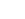 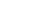 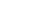 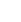 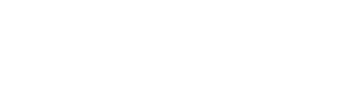 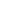 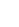 PERSONAL INFORMATIONName: 	Last	First	MiddleE-mail Address: 	 Primary Phone:  	 Current Address (Street, City, State, Zip):Permanent Address (Street, City, State, Zip):EDUCATIONAL BACKGROUNDCurrent College/University: 		City, State:  	 Expected Date of Graduation: 	Degree to be Received:  	 Area of Concentration:  			 Grade Point Average: 			(Minimum GPA of 3.0 required. Attach official copy of transcript to application.)Previous Colleges/Universities Attended, Date Degree Earned and GPA:Professional or School Affiliations: (List any school, professional or community activities you have participated in. Include offices held and awards received. Attach additional sheets, if necessary, as typedword documents.)EMPLOYMENT HISTORYWork Experience: (List full-time, part-time, co-op and summer employment. Briefly describe duties and responsibilities. Attach additional sheets, if necessary, as typed word documents.)RECOMMENDATIONLetter of recommendation by a professor or job supervisor must accompany your application.PERSONAL STATEMENTA statement about your career goals after graduation and why you think that you should receive the scholarship award. Applicants must address the issue of leadership, its importance in a transportation career, and the applicant’s leadership achievements.Statement should not exceed 500 words. Please attach to application form as a typed word document.PROOF OF ENROLLMENTAttach a copy of your tuition receipt or current registration card.Applicant Signature: 		Date:  	